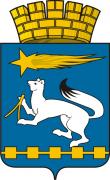 ДУМА ГОРОДСКОГО ОКРУГА НИЖНЯЯ САЛДАР Е Ш Е Н И Е- проект__.__.2014											№ ___Об утверждении Положения об обеспечении доступак информации о деятельности органовместного самоуправления городского округа Нижняя СалдаВ соответствии с  Федеральными законами от 06 октября 2003 года             № 131-ФЗ "Об общих принципах организации местного самоуправления в Российской Федерации", от 09 февраля 2009 года № 8-ФЗ "Об обеспечении доступа к информации о деятельности государственных органов и органов местного самоуправления" (с изменениями и дополнениями),  в целях обеспечения реализации права граждан и юридических лиц на доступ к информации о деятельности органов местного самоуправления городского округа Нижняя Салда, руководствуясь Уставом городского округа Нижняя Салда, Дума городского округа Нижняя СалдаР Е Ш И Л А:1. Утвердить Положение об обеспечении доступа к информации о деятельности органов местного самоуправления городского округа Нижняя Салда (прилагается).2. Главе администрации городского округа Нижняя Салда организовать заполнение раздела «Открытые данные» на  официальном сайте городского округа Нижняя Салда в соответствии Методическими рекомендациями по публикации открытых данных государственными органами и органами местного самоуправления и технических требования к публикации открытых данных, в срок до 15 декабря 2014 года.3. Признать утратившим силу решение Думы городского округа Нижняя Салда от 15.04.2010 № 36/3 «Об утверждении Положения об обеспечении доступа к информации о деятельности органов местного самоуправления городского округа Нижняя Салда» с изменениями, внесенными решениями Думы городского округа Нижняя Салда от 20.01.2011 № 47/3, от 16.02.2012 № 63/8.4. Опубликовать настоящее решение в газете "Городской вестник - Нижняя Салда" и разместить на официальном сайте городского округа Нижняя Салда.5. Контроль за выполнением настоящего решения возложить на главу городского округа (Е.В. Матвееву).Глава городского округа                                                                   Е.В. МатвееваУТВЕРЖДЕНОрешением Думыгородского округа Нижняя Салдаот _________№ ____ПОЛОЖЕНИЕОБ ОБЕСПЕЧЕНИИ ДОСТУПА К ИНФОРМАЦИИ О ДЕЯТЕЛЬНОСТИ ОРГАНОВМЕСТНОГО САМОУПРАВЛЕНИЯ ГОРОДСКОГО ОКРУГА НИЖНЯЯ САЛДАСтатья 1. Сфера действия настоящего Положения1. Положение об обеспечении доступа к информации о деятельности органов местного самоуправления городского округа Нижняя Салда (далее - Положение) разработано в соответствии с Федеральным законом от 09.02.2009 № 8-ФЗ "Об обеспечении доступа к информации о деятельности государственных органов и органов местного самоуправления" (с изменениями и дополнениями) (далее - Федеральный закон) и распространяется на отношения, связанные с обеспечением доступа пользователей информацией к информации о деятельности органов местного самоуправления городского округа Нижняя Салда (далее - Информация).2. Действие Положения распространяется на отношения, связанные с предоставлением органами местного самоуправления городского округа Нижняя Салда (далее - органы местного самоуправления) Информации по запросам редакций средств массовой информации в части, не урегулированной законодательством Российской Федерации о средствах массовой информации.3. Действие Положения не распространяется на:1) отношения, связанные с обеспечением доступа к персональным данным, обработка которых осуществляется органами местного самоуправления;2) порядок рассмотрения органами местного самоуправления обращений граждан;3) порядок предоставления органами местного самоуправления в иные государственные органы, органы местного самоуправления информации о своей деятельности в связи с осуществлением указанными органами своих полномочий.Статья 2. Основные понятия, используемые в Положении1. Информация о деятельности органов местного самоуправления - информация (в том числе документированная), созданная в пределах своих полномочий органами местного самоуправления либо поступившая в указанные органы. К информации о деятельности органов местного самоуправления городского округа относятся муниципальные правовые акты, устанавливающие структуру, полномочия, порядок формирования и деятельности указанных органов, иная информация, касающаяся их деятельности.2. Пользователь информацией - гражданин (физическое лицо), организация (юридическое лицо), общественное объединение, осуществляющие поиск информации о деятельности органов местного самоуправления. Пользователями информацией также являются органы местного самоуправления, осуществляющие поиск указанной информации в соответствии с Положением.3. Доступ к информации - возможность получения информации и ее использования.4. Запрос - обращение пользователя информацией в устной или письменной форме, в том числе в виде электронного документа, в орган местного самоуправления либо к его должностному лицу о предоставлении информации о деятельности этого органа.5. Официальный сайт городского округа Нижняя Салда - сайт в информационно-телекоммуникационной сети «Интернет» (далее - сеть «Интернет»), содержащий информацию о деятельности органов местного самоуправления, электронный адрес которого включает доменное имя, права на которое принадлежат администрации городского округа.Статья 3. Основные принципы обеспечения доступа к Информации1. Открытость и доступность Информации, за исключением случаев, предусмотренных Федеральным законом.2. Достоверность Информации и своевременность ее предоставления.3. Свобода поиска, получения, передачи и распространения Информации любым законным способом.4. Соблюдения прав граждан на неприкосновенность частной жизни, личную и семейную тайну, защиту их чести и деловой репутации, права организаций на защиту их деловой репутации при предоставлении Информации.Статья 4. Информация, доступ к которой ограничен1. Доступ к Информации ограничивается в случаях, если указанная информация отнесена в установленном Федеральным законом порядке к сведениям, составляющим государственную или иную охраняемую законом тайну.2. Перечень сведений, относящихся к информации ограниченного доступа, а также порядок отнесения указанных сведений к информации ограниченного доступа устанавливаются Федеральным законом.Статья 5. Права пользователя информациейПользователь информацией имеет право:1) получать достоверную Информацию;2) отказаться от получения Информации;3) не обосновывать необходимость получения запрашиваемой Информации, доступ к которой не ограничен;4) обжаловать в установленном порядке акты и (или) действия (бездействие) органов местного самоуправления, их должностных лиц, нарушающие право на доступ к Информации и установленный порядок его реализации;5) требовать в установленном законом порядке возмещения вреда, причиненного нарушением его права на доступ к Информации.Статья 6. Организация доступа к информации1. Доступ к Информации обеспечивается в пределах своих полномочий органами местного самоуправления с учетом требований Федерального законодательства.2. Органы местного самоуправления в целях организации доступа к информации о своей деятельности определяют соответствующие структурные подразделения или уполномоченных должностных лиц, а также устанавливают права и обязанности указанных подразделений и должностных лиц.3. Основными требованиями при обеспечении доступа к Информации являются:1) достоверность предоставляемой Информации;2) соблюдение сроков и порядка предоставления Информации;3) изъятие из предоставляемой Информации сведений, относящихся к информации ограниченного доступа;4) создание органами местного самоуправления в пределах своих полномочий организационно-технических и других условий, необходимых для реализации права на доступ к Информации;5) учет расходов, связанных с обеспечением доступа к Информации при планировании бюджета на очередной финансовый год.Статья 7. Способы обеспечения доступа к Информации1. Доступ к Информации может обеспечиваться следующими способами:1) путем опубликования (обнародования) Информации в газете "Городской вестник - Нижняя Салда";2) путем размещения Информации в сети «Интернет» на официальном сайте городского округа Нижняя Салда;3) путем размещения Информации в помещениях, занимаемых органами местного самоуправления;4) путем ознакомления пользователей информацией с Информацией в помещениях, занимаемых органами местного самоуправления, а также через библиотечные и архивные фонды;5) путем присутствия граждан, представителей организаций, общественных объединений, государственных органов и органов местного самоуправления на заседаниях Думы городского округа Нижняя Салда, депутатских комиссий в соответствии с Регламентом Думы городского округа Нижняя Салда и настоящим Положением, а также на заседаниях коллегиальных органов администрации городского округа;6) путем предоставления Информации по запросу пользователя информации;7) другими способами, предусмотренными действующим законодательством, а также муниципальными правовыми актами.Статья 8. Форма предоставления Информации1. Информация может предоставляться в устной форме и в виде документированной информации, в том числе в виде электронного документа.2. Форма предоставления Информации устанавливается Федеральным законодательством, законами и иными нормативными правовыми актами Свердловской области и нормативными правовыми актами органов местного самоуправления. В случае, если форма предоставления Информации не установлена, она может определяться запросом пользователя Информацией. При невозможности предоставления указанной Информации в запрашиваемой форме Информация предоставляется в том виде, в каком она имеется в органе местного самоуправления.3.  Общедоступная информация о деятельности  органов местного самоуправления предоставляется  органами местного самоуправления неограниченному кругу лиц посредством ее размещения в сети "Интернет" в форме открытых данных.4. Информация в устной форме предоставляется пользователям Информацией: во время приема по личным вопросам; посредством проведения конференций, собраний, интервью, публичных и депутатских слушаний; по телефонам справочных служб органа местного самоуправления либо по телефонам должностных лиц, уполномоченных органом местного самоуправления на ее предоставление. По телефону предоставляется Информация справочного характера, требующая краткого содержания ответа.5. На запрос пользователя Информацией, составленный в письменной форме и поступивший в орган местного самоуправления, в том числе по каналам телекоммуникационной связи (электронная почта, факс, сеть «Интернет»), ответ предоставляется в письменной форме. Возможно предоставление ответа на письменный запрос в виде электронного документа.6. Информация может быть передана по сетям связи общего пользования. Правительство Российской Федерации определяет случаи, при которых доступ с использованием сети "Интернет" к информации, содержащейся в  муниципальных информационных системах, предоставляется исключительно пользователям информации, прошедшим авторизацию в единой системе идентификации и аутентификации.Статья 9. Опубликование (обнародование) Информации1. Опубликование (обнародование) Информации осуществляется в газете "Городской вестник - Нижняя Салда" в соответствии с законодательством Российской Федерации о средствах массовой информации.2. Если для отдельных видов Информации законодательством Российской Федерации, законодательством Свердловской области, муниципальными правовыми актами предусматриваются требования к опубликованию такой Информации, то ее опубликование осуществляется с учетом этих требований.3. Порядок официального опубликования муниципальных правовых актов осуществляется в соответствии с Уставом городского округа Нижняя Салда.Статья 10. Организация доступа к информации о деятельности  органов местного самоуправления, размещаемой в сети "Интернет"1. Для размещения информации о деятельности органов местного самоуправления городского округа Нижняя Салда используется сеть «Интернет», в которой   создан официальный сайт городского округа Нижняя Салда. На официальном сайте в обязательном порядке указываются  адреса электронной почты, по которым пользователем информацией может быть направлен запрос и получена запрашиваемая информация. 2. В целях обеспечения права неограниченного круга лиц на доступ к информации, указанной в части 1 настоящей статьи, в местах, доступных для пользователей информацией (в помещениях органов местного самоуправления,  муниципальных библиотек, других доступных для посещения местах), создаются пункты подключения к сети "Интернет".3. В целях обеспечения права пользователей информацией на доступ к информации, указанной в части 1 настоящей статьи, органы местного самоуправления принимают меры по защите этой информации в соответствии с законодательством Российской Федерации.4. Требования к технологическим, программным и лингвистическим средствам обеспечения пользования официальными сайтами органов местного самоуправления устанавливаются в пределах своих полномочий указанными органами.5. Требования к технологическим, программным и лингвистическим средствам, необходимым для размещения информации государственными органами и органами местного самоуправления в сети "Интернет" в форме открытых данных, а также для обеспечения ее использования, устанавливаются уполномоченным Правительством Российской Федерации федеральным органом исполнительной власти.Статья 11.  Информация о деятельности органов местного самоуправления в сети «Интернет»1. Размещение Информации в сети «Интернет» осуществляется органами местного самоуправления на официальном сайте городского округа Нижняя Салда и в зависимости от сферы деятельности органа местного самоуправления содержит:1) общую информацию об органе местного самоуправления, в том числе:а) наименование и структуру органа местного самоуправления, почтовый адрес, адрес электронной почты, номера телефонов справочных служб органа местного самоуправления;б) сведения о полномочиях органа местного самоуправления, задачах и функциях структурных подразделений указанных органов, а также перечень муниципальных актов, определяющих эти полномочия, задачи и функции;в) перечень подведомственных организаций (при наличии), сведения об их задачах и функциях, а также почтовые адреса, адреса электронной почты, номера телефонов справочных служб подведомственных организаций;г) сведения о руководителях органов местного самоуправления и его структурных подразделений, их заместителей, руководителях подведомственных организаций, депутатах Думы городского округа (фамилии, имена, отчества, контактные телефоны, а также, при согласии указанных лиц, иные сведения о них);д) перечни информационных систем, банков данных, реестров, регистров, находящихся в ведении органа местного самоуправления, подведомственных организаций;е) сведения о средствах массовой информации, учрежденных органом местного самоуправления;2) информацию о нормотворческой деятельности органа местного самоуправления, в том числе:а) нормативные правовые акты, изданные органом местного самоуправления, включая сведения о внесении в них изменений, признании их утратившими силу, признании их судом недействующими, а также сведения о государственной регистрации муниципальных правовых актов в случаях, установленных законодательством Российской Федерации;б) тексты проектов муниципальных нормативных правовых актов с возможностью внесения комментариев на представленный проект;в) информацию о закупках товаров, работ, услуг для обеспечения государственных и муниципальных нужд в соответствии с законодательством Российской Федерации о контрактной системе в сфере закупок товаров, работ, услуг для обеспечения государственных и муниципальных нужд;г) административные регламенты, стандарты муниципальных услуг;д) установленные формы обращений, заявлений и иных документов, принимаемых органом местного самоуправления к рассмотрению в соответствии с законами и муниципальными правовыми актами;е) порядок обжалования муниципальных правовых актов;3) информацию об участии органа местного самоуправления в целевых и иных программах, международном сотрудничестве, а также о мероприятиях, проводимых органом местного самоуправления, в том числе сведения об официальных визитах и о рабочих поездках руководителей и официальных делегаций органа местного самоуправления;4) информацию о состоянии защиты населения и территории городского округа Нижняя Салда от чрезвычайных ситуаций и принятых мерах по обеспечению их безопасности, о прогнозируемых и возникших чрезвычайных ситуациях, о приемах и способах защиты населения от них, а также иную информацию, подлежащую доведению органом местного самоуправления до сведения граждан и организаций в соответствии с федеральными законами, законами субъектов Российской Федерации;5) информацию о результатах проверок, проведенных органом местного самоуправления, подведомственными организациями в пределах их полномочий, а также о результатах проверок, проведенных в органе местного самоуправления, подведомственных организациях;6) тексты официальных выступлений и заявлений руководителей и заместителей руководителей органа местного самоуправления;7) статистическую информацию о деятельности органа местного самоуправления, в том числе:а) статистические данные и показатели, характеризующие состояние и динамику развития экономической, социальной и иных сфер жизнедеятельности, регулирование которых отнесено к полномочиям органа местного самоуправления;б) сведения об использовании органом местного самоуправления, подведомственными организациями выделяемых бюджетных средств;в) сведения о предоставленных организациям и индивидуальным предпринимателям льготах, отсрочках, рассрочках, о списании задолженности по платежам в бюджеты бюджетной системы Российской Федерации;8) информацию о кадровом обеспечении органа местного самоуправления, в том числе:а) порядок поступления граждан на муниципальную службу;б) сведения о вакантных должностях муниципальной службы, имеющихся в органе местного самоуправления;в) квалификационные требования к кандидатам на замещение вакантных должностей муниципальной службы;г) условия и результаты конкурсов на замещение вакантных должностей муниципальной службы;д) номера телефонов, по которым можно получить информацию по вопросу замещения вакантных должностей в органе местного самоуправления;9) информацию о работе органа местного самоуправления с обращениями граждан, организаций, общественных объединений, государственных органов, органов местного самоуправления, в том числе:а) порядок и время приема граждан, в том числе представителей организаций, общественных объединений, государственных органов, органов местного самоуправления, порядок рассмотрения их обращений с указанием актов, регулирующих эту деятельность;б) фамилию, имя и отчество руководителя структурного подразделения или иного должностного лица, к полномочиям которых отнесены организация приема граждан, представителей организаций, общественных объединений, государственных органов, органов местного самоуправления, обеспечение рассмотрения их обращений, а также номер телефона, по которому можно получить информацию справочного характера;в) обзоры обращений лиц, указанных в подпункте «а» настоящего пункта, а также обобщенную информацию о результатах рассмотрения этих обращений и принятых мерах.2. Органы местного самоуправления  наряду с информацией, указанной в пункте 1 настоящей статьи  и относящейся к их деятельности, могут размещать в сети Интернет иную информацию о своей деятельности с учетом требований настоящего Положения.3. Состав общедоступной информации, размещаемой органами местного самоуправления в сети "Интернет", в том числе информации, размещаемой в форме открытых данных (за исключением информации, указанной в части 5 настоящей статьи), определяется соответствующими перечнями информации, которые  утверждаются постановлением администрации городского округа Нижняя Салда.4. Порядок отнесения информации к общедоступной информации, размещаемой  органами местного самоуправления в сети "Интернет" в форме открытых данных, определяется Правительством Российской Федерации с учетом законодательства Российской Федерации о государственной тайне, законодательства Российской Федерации об информации, информационных технологиях и о защите информации, законодательства Российской Федерации о персональных данных.5. Правительство Российской Федерации определяет состав общедоступной информации о деятельности органов местного самоуправления и порядок обязательного размещения указанными органами в сети "Интернет" в форме открытых данных такой информации, созданной указанными органами или поступившей к ним при осуществлении полномочий по предметам ведения Российской Федерации и полномочий Российской Федерации по предметам совместного ведения Российской Федерации и субъектов Российской Федерации, переданных для осуществления  органам местного самоуправления.6. При утверждении перечней информации о деятельности  органов местного самоуправления, определяются периодичность размещения информации в сети "Интернет", за исключением информации, размещаемой в форме открытых данных, сроки ее обновления, обеспечивающие своевременность реализации и защиты пользователями информацией своих прав и законных интересов, а также иные требования к размещению указанной информации.7. Периодичность размещения в сети "Интернет" в форме открытых данных общедоступной информации о деятельности органов местного самоуправления, сроки ее обновления, обеспечивающие своевременность реализации и защиты пользователями своих прав и законных интересов, а также иные требования к размещению указанной информации в форме открытых данных определяются в порядке, установленном Правительством Российской Федерации.Статья 12. Размещение Информации в помещениях, занимаемых органами местного самоуправления1. Органы местного самоуправления в занимаемых помещениях размещают информационные стенды для ознакомления пользователей информацией с текущей информацией о деятельности органов местного самоуправления.2. Информация, указанная в пункте 1 настоящей статьи, должна содержать:1) порядок работы органа местного самоуправления, должностных лиц, включая порядок приема граждан, представителей организаций, общественных объединений, государственных органов и органов местного самоуправления;2) условия и порядок получения информации от органа местного самоуправления, должностных лиц.В случае изменения указанной информации обновленная информация размещается на информационных стендах в течение трех рабочих дней со дня изменения.3. Органы местного самоуправления вправе размещать в занимаемых помещениях иные сведения, необходимые для оперативного информирования пользователей Информацией.Статья 13. Ознакомление с Информацией в помещениях, занимаемых органами местного самоуправления, а также через библиотечные и архивные фонды1. По решению органа местного самоуправления в установленном им порядке пользователю Информацией может быть предоставлена возможность ознакомиться с Информацией в помещениях, занимаемых органом местного самоуправления.2. Ознакомление с Информацией может осуществляться через библиотечные фонды библиотек городского округа Нижняя Салда в соответствии с установленным порядком библиотечного обслуживания.3. Ознакомление с Информацией может осуществляться через муниципальный архив, в соответствии с установленным порядком доступа к архивным фондам.Статья 14. Присутствие на заседаниях Думы городского округа, депутатских комиссий и коллегиальных органов администрации городского округа1. Дума городского округа Нижняя Салда Дума обеспечивает возможность присутствия граждан, представителей организаций, общественных объединений, государственных органов и органов местного самоуправления на своих заседаниях, заседаниях депутатских комиссий с учетом наличия свободных мест. Присутствие указанных лиц на этих заседаниях осуществляется в соответствии с Регламентом Думы городского округа Нижняя Салда.2. Во время проведения заседания Думы городского округа или заседания депутатской комиссии присутствующие не вправе обращаться с запросом информации в устной форме и требовать немедленного ответа на него. После окончания заседания, присутствовавшие на нем вправе обратиться с запросом информации в устной или письменной форме и получить ответ на него в установленном порядке.3. Администрация городского округа Нижняя Салда при наличии коллегиальных органов устанавливает порядок участия в заседаниях граждан, представителей организаций, общественных объединений, государственных органов и органов местного самоуправления, а также средств массовой информации.Статья 15. Предоставление Информации по запросу1. Пользователь Информацией имеет право обращаться в органы местного самоуправления с запросом как непосредственно, так и через своего представителя, полномочия которого оформляются в порядке, установленном законодательством Российской Федерации.2. В запросе указываются почтовый адрес, номер телефона и (или) факса либо адрес электронной почты для направления ответа на запрос или уточнения содержания запроса, а также фамилия, имя и отчество гражданина либо наименование организации, общественного объединения, государственного органа, органа местного самоуправления, запрашивающих Информацию.Анонимные запросы не рассматриваются.В запросе, составленном в письменной форме, указывается также наименование органа местного самоуправления, в который направляются запрос, либо фамилия и инициалы или должность соответствующего должностного лица.3. Запрос, составленный в письменной форме, подлежит регистрации в течение трех дней со дня его поступления. Запрос, составленный в устной форме, подлежит регистрации в день его поступления с указанием даты и времени поступления4. Запрос подлежит рассмотрению в тридцатидневный срок со дня его регистрации. В случае, если предоставление запрашиваемой информации невозможно в указанный срок, в течение семи дней со дня регистрации запроса пользователь информацией уведомляется об отсрочке ответа на запрос с указанием ее причины и срока предоставления запрашиваемой информации, который не может превышать пятнадцать дней сверх установленного настоящим Положением срока для ответа на запрос.5. Если запрос не относится к деятельности органа местного самоуправления, то в течение семи дней со дня регистрации запроса он направляется в органы, к полномочиям которых отнесено предоставление запрашиваемой информации. О переадресации запроса в этот же срок сообщается направившему запрос пользователю информацией. В случае, если орган местного самоуправления не располагает сведениями о наличии запрашиваемой информации в других органах, об этом также в течение семи дней со дня регистрации запроса сообщается направившему запрос пользователю информацией.6. Требования, предъявляемые к запросу в письменной форме и ответу на него, применяются к запросу, поступившему по сети Интернет.7. Ответ на запрос должен содержать запрашиваемую Информацию либо мотивированный отказ в предоставлении такой Информации. В ответе на запрос указываются наименование, почтовый адрес органа местного самоуправления, должность лица, подписавшего ответ, а также реквизиты ответа на запрос (регистрационный номер и дата).8. При запросе Информации, опубликованной в средствах массовой информации, ответ на запрос может быть дан не по существу запроса, а содержать ссылку на средство массовой информации, в котором была опубликована запрашиваемая Информация. Необходимо указать название, дату выхода, номер средства массовой информации и (или) электронный адрес официального сайта, на котором размещена запрашиваемая Информация.9. В случае, если запрашиваемая Информация относится к информации ограниченного доступа, в ответе на запрос необходимо указывать вид, наименование, номер и дату принятия акта, в соответствии с которым доступ к этой информации ограничен. В случае, если часть запрашиваемой Информации относится к информации ограниченного доступа, а остальная информация является общедоступной, предоставляется запрашиваемая Информация, за исключением информации ограниченного доступа.10. Ответы на запросы подлежат обязательной регистрации органами местного самоуправления.11. Информация не предоставляется в случаях, если:1) содержание запроса не позволяет установить запрашиваемую Информацию;2) в запросе не указаны почтовый адрес, адрес электронной почты или номер факса для направления ответа на запрос либо номер телефона, по которому можно связаться с направившим запрос пользователем Информацией;3) запрашиваемая Информация не относится к деятельности органа местного самоуправления, в который поступил запрос.4) запрашиваемая Информация относится к информации ограниченного доступа;5) запрашиваемая Информация ранее предоставлялась пользователю Информацией;6) в запросе ставится вопрос о правовой оценке актов, принятых органом местного самоуправления, проведении анализа его деятельности либо подведомственных организаций или проведении иной аналитической работы, непосредственно не связанной с защитой прав направившего запрос пользователя Информацией.Орган местного самоуправления не предоставляет Информацию по запросу, если эта информация опубликована в средствах массовой информации или размещена на официальном сайте в сети Интернет.Служебная информация (в виде аналитических обзоров, пояснительных записок, статистических сведений), содержащаяся в подготавливаемых органами местного самоуправления муниципальных правовых актах (их проектах), проектах других служебных документов, отчетов и докладов руководителей органов местного самоуправления, не подлежит обязательному разглашению (распространению).12. Пользователю Информацией предоставляется на бесплатной основе следующая Информация:1) передаваемая в устной форме;2) размещаемая в сети Интернет, а также в отведенных для размещения информации местах;3) затрагивающая права и установленные законодательством Российской Федерации обязанности заинтересованного пользователя Информацией;4) иная установленная законом и муниципальными правовыми актами Информация.На бесплатной основе пользователю Информацией предоставляется документированная Информация в виде копий муниципальных правовых актов на бумажном носителе в установленном настоящим Положением порядке в одном экземпляре. Требование пользователя Информацией о предоставлении дополнительного количества экземпляров копий муниципальных правовых актов на бумажном носителе сверх установленного, равно как его размножении, тиражировании и распространении, не подлежит исполнению как необоснованное и незаконное. Не допускается использование Информации, полученной от органов местного самоуправления на бесплатной основе на бумажных или электронных носителях, в коммерческих целях для издания и тиражирования сборников документальной информации, статистических сборников и других видов печатной продукции, за исключением периодических печатных изданий, без согласия органов местного самоуправления.13. Плата за предоставление Информации взимается в случае ее предоставления по запросу, если объем запрашиваемой и полученной Информации превышает определенный Правительством Российской Федерации объем информации, предоставляемой на бесплатной основе, при этом пользователем Информацией оплачиваются расходы на изготовление копий запрашиваемых документов и (или) материалов, а также расходы, связанные с их пересылкой по почте. Порядок взимания платы устанавливается Правительством Российской Федерации.Средства, полученные в качестве платы за предоставление Информации о деятельности органов местного самоуправления, подлежат зачислению в местный бюджет.14. Орган местного самоуправления, предоставивший Информацию, содержащую неточные сведения, обязан безвозмездно по письменному заявлению пользователя информацией, которое должно быть мотивировано, устранить имеющиеся неточности в 30-дневный срок со дня регистрации заявления пользователя информацией.Статья 16. Защита Информации1. Защита Информации представляет собой принятие органами местного самоуправления правовых, организационных и технических мер, направленных на: обеспечение защиты Информации от неправомерного доступа, уничтожения, модифицирования, блокирования, копирования, предоставления, распространения, а также от иных неправомерных действий в отношении такой Информации; соблюдение конфиденциальности Информации ограниченного доступа; реализацию права на доступ к Информации.2. Органы местного самоуправления в случаях, установленных законодательством Российской Федерации, обязаны обеспечить: своевременное обнаружение и предотвращение несанкционированного доступа к Информации и (или) передачи ее лицам, не имеющим права на доступ к Информации; предупреждение возможности неблагоприятных последствий нарушения порядка доступа к Информации; недопущение воздействия на технические средства обработки Информации, в результате которого нарушается их функционирование; возможность незамедлительного восстановления Информации, модифицированной или уничтоженной вследствие несанкционированного доступа к ней; постоянный контроль за обеспечением уровня защищенности Информации.3. Требования о защите Информации, содержащейся в информационных системах органов местного самоуправления, устанавливаются правовыми актами органов местного самоуправления в пределах их полномочий.Статья 17. Защита права на доступ к Информации1. Решение и действия (бездействие) органов местного самоуправления, их должностных лиц, нарушающие право на доступ к Информации, могут быть обжалованы вышестоящему должностному лицу либо в суд.2. Если в результате неправомерного отказа в доступе к Информации, либо несвоевременного ее предоставления, либо предоставления заведомо недостоверной или не соответствующей содержанию запроса Информации пользователю Информацией были причинены убытки, такие убытки подлежат возмещению в соответствии с гражданским законодательством Российской Федерации.Статья 18. Контроль за обеспечением доступа к Информации1. Контроль за обеспечением доступа к информации о деятельности органов местного самоуправления осуществляют руководители органов местного самоуправления.2. Порядок осуществления контроля за обеспечением доступа к Информации устанавливается правовым актом соответствующего органа местного самоуправления.Статья 19. Ответственность за нарушение права на доступ к ИнформацииДолжностные лица органов местного самоуправления и муниципальные служащие, виновные в нарушении права на доступ к Информации, несут дисциплинарную, административную, гражданскую и уголовную ответственность в соответствии с законодательством Российской Федерации.